بسمه تعالی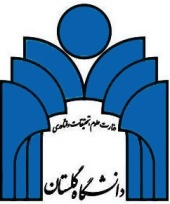 فـرم درخواسـت انصـراف از تحصـیلویژه دانشجویان تحصیلات تکمیلیتکمیل توسط دانشجومعاون محترم آموزشی دانشکدهبا سلام و احترام، اینجانب . . . . . . . . . . . . . . . . . دانشجوی مقطع . . . . . . . . . . . . . دوره روزانه       شبانه       رشته . . . . . . . . . . . . . . . به شماره دانشجویی . . . . . . . . . . . . . . . . . . با آگاهی کامل از قوانین و مقررات آموزشی درخواست انصراف از تحصیل خود را تسلیم     می نمایم. بدیهی است پس از صدور حکم انصراف از تحصیل، حق ادامه تحصیل نداشته و کلیه مسئولیت های آن برعهده اینجانب خواهد بود.نام ونام خانوادگی دانشجوامضا و تاریختکمیل توسط دانشکدهمدیر محترم تحصیلات تکمیلی دانشگاه                                                                                                                                               شماره . . . . . . . . . . . . .  .تاریخ . . . . . . . . . . . . . . پیوست . . . . . . . . . . . . .باسلام و احترام، بدینوسیله درخواست انصراف از تحصیل دانشجو با رعایت ماده 14 آیین نامه دوره کارشناسی ارشد ناپیوسته و گذشت یک ماه از درخواست نامبرده برای انجام اقدامات لازم به آن امور ارسال می گردد.معاون آموزشی دانشکدهنام و نام خانوادگی و امضاتکمیل توسط مدیریت تحصیلات تکمیلی دانشگاهکارشناس محترم تحصیلات تکمیلیسرکار خانم/ جناب آقای . . . . . . . . . . . . . . . . . . .لطفاً بررسی و اقدام فرمایید.مدیر تحصیلات تکمیلی دانشگاهتکمیل توسط کارشناس تحصیلات تکمیلیمدیریت محترم تحصیلات تکمیلی دانشگاهسرکار خانم/ جناب آقای . . . . . . . . . . . . . . . . . . .باسلام و احتراموضعیت تحصیلی دانشجو بررسی و با توجه به عدم مغایرت قانونی، برای طرح در شورای تحصیلات تکمیلی دانشگاه ایفاد می گردد.نام و نام خانوادگی کارشناسامضا و تاریختکمیل توسط دبیر شورای تحصیلات تکمیلی دانشگاه                                                                  . . . . . . . . . . . . . . . . . . . . . . . . . . . . .. . . . . . . . . . . . . . . . . . . . . . . . . . . . . . . . . . . . . . . . . . . . . . . . . . . . . . . . . . . . . . . . . . . . . . . . . . . . . . . . . . . . . . . . . . . . . . . . . . . . . . . . . . . . . . . . . . . . . . . . . . . . . . . . . . . . . . . . . . . . . . . . . . . . . . . . . . . . . . . . . . . . . . . . . . . . . . . . . . . . . . . . . . . . . . . . . . . . . . . . . . . . . . . . . . . . کارشناس محترم تحصیلات تکمیلی سرکار خانم/ جناب آقای . . . . . . . . . . . . . . . . . . لطفاً اقدام فرمایید.                                                                                                   دبیر شورای تحصیلات تکمیلی دانشگاه